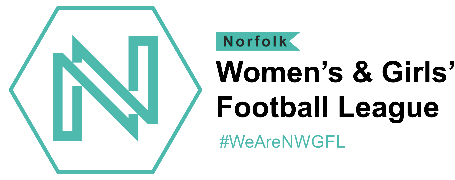 Signed by:	………………………………………………    Club: …………………………………………Date of MatchCompetitionHome Team   Away Team RefereeReferee Mark                       Referee Mark                       / 100Shirt ColoursGK ColourGK ColourShirt No.NameRYGoalsSubstitutesSubstitutesSubstitutesSubstitutesSubstitutesName of any players registered todayName of any players registered today